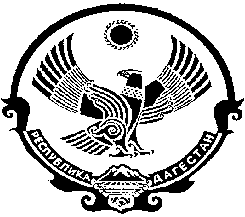 РЕСПУБЛИКА ДАГЕСТАН.                                С О Б Р А Н И Е   Д Е П У Т А Т О ВМУНИЦИПАЛЬНОГО РАЙОНА «ЦУНТИНСКИЙ РАЙОН».368412 с. Цунта, Цунтинский район  				                           тел. 55-06-11от «____»_____________2016г. 				                                   №_______Постановление № 12/12    Двенадцатой сессии Собрания депутатов МР «Цунтинский район» шестого созыва от 28.12.2016 г. «О внесений изменении в Устав МР «Цунтинский район».           В соответствии со ст.ст.35,44, 84 федерального закона от 06.10.2003г. №131-ФЗ «Об общих принципах организации местного самоуправления в Российской федерации» сессия Собрания депутатов МР «Цунтинский район»                                               Р е ш и л о:          1.Внести изменения и дополнения в Устав Муниципального района «Цунтинский район», согласно приложению (Приложение №1)          2.Главе муниципального района в порядке, установленном Федеральным законом от 21.07.2005г. №97 – ФЗ «О государственной регистрации уставов муниципальных образовании», представить настоящее решение «О внесении изменений и дополнений в Устав муниципального района «Цунтинский район» на государственную регистрацию в Управление Минюста России по Республике Дагестан.           3.Главе МР «Цунтинский район» опубликовать настоящее решение «О внесении изменений и дополнении в Устав МР «Цунтинский район» в газете «Дидойские вести» и разместить на официальном сайте администрации Цунтинского района.          4.Настояшее решении вступает в силу со дня его официального опубликования за исключением пунктов 2 и 3 настоящего решения, которые вступают в силу с момента подписания настоящего решения Главой МР «Цунтинский район»                      Председатель       Собрания депутатов                                                 Гамзатов А.Х.